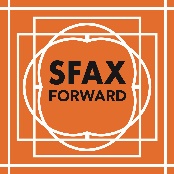 Formulaire de proposition de communication – SfaxForwardWorkshop 2 : 30 nov./1er déc. 2020Le formulaire de proposition de communication est à envoyer avant le 6 novembre 2020à Christophe Charlier :christophe.charlier@univ-cotedazur.fr etjean-charles.briquet-laugier@univ-cotedazur.fr.1. Informations personnellesNom, Prénom : Institution de rattachement : Laboratoire : Discipline : Statut / Fonction : Mail de contact : 2. Titre de la communication :3. Résumé de quelques lignes de la communication :